HOSA Mini Lesson: How To….Get That Job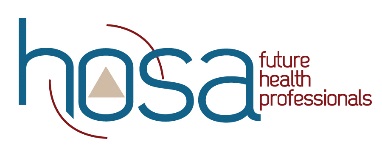 Objectives:        Upon completion of this lesson, students will have sufficient knowledge of, and be able to:identify the components of a cover letter.compose a cover letter.list the components of a resume.construct a resume.develop responses for frequently asked interview questions.summarize appropriate steps for follow up after an interview.  Time:Glogster view by students– two class periodsCompile information on components of cover letter & resumeComplete cover letter & resume Identify frequently asked questions in an interview & practice responsesMaterials:Internet access HOSA – Future Health Professionals Competitive Events GuidelinesInstruction:Students to use glogsterCompile information on components of cover letter & resumeComplete cover letter & resume Identify frequently asked questions in an interview & practice responsesAssessment:Cover letter.Resume.InterviewStandards:NCHSE
4.4.1 Develop components of a personal portfolio. • Letter of introduction • Resume For additional Curriculum Crosswalks see CE Useful Tools